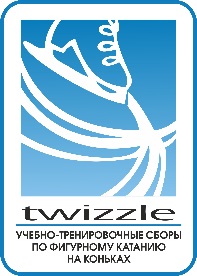 Зимние учебно-тренировочные сборы по фигурному катанию на конькахTwizzle 2017 в г. СочиПоложениеДаты проведения и продолжительность 03 января – 13 января 2017 года Продолжительность заезда 11 дней, из них 10 тренировочных и 1 выходной по схеме: 5+1+5Цели сборовПовышение уровня мастерства катания и совершенствование прыжковой техники Место проведенияСборы проводятся на льду Центра по фигурному катанию Волосожар и Транькова в Олимпийском парке г. Сочи Тренерский составСпециалист по технической части – тренер Всероссийского уровня Давыденко Кирилл Анатольевич.Специалист по технической части – тренер Регионального уровня 1 категории Деминова Ирина ВладимировнаКоличество групп и численность спортсменов в группах. Требования к участникам и к уровню их подготовкиJunior group JR (максимальное количество спортсменов в группе 25) – 2006 г.р. и младше, уверенное владение всеми или почти всеми двойными прыжками, 2А в стадии изучения. Корректировка двойных, изучение 2А.Senior group SR (максимальное количество спортсменов в группе 12) – 2005 г.р. и старше, стабильный 2А, 1-2 тройных прыжка. Изучение и корректировка тройных прыжков.Структура тренировочного дняJunior group JR 2 часа льда, 1 час ОФП, 1 час СФП. Занятия на льду, ОФП и СФП в группе Давыденко К.А. И Деминовой И.В.Senior group SR2,5 часа льда, 1 час ОФП, 1 час СФПЗанятия на льду, ОФП и СФП в группе проводит Давыденко К.А.Стоимость участияJunior group JR - 38 000 рублей.Senior group SR - 48 000 рублей.В стоимость входит тренировочный процесс. Стоимость питания и проживания в указанную цену не входят.Заявки принимаются на сайте twizzle-shop.ruБолее подробную информацию о тренировочной программе, методиках работы и условиях можно узнать по тел. +7(988)942-25-16, +7(989)616-18-71 или по электронной почте twizzlecamp@mail.ru.